Forest Management for Productivity and Resilience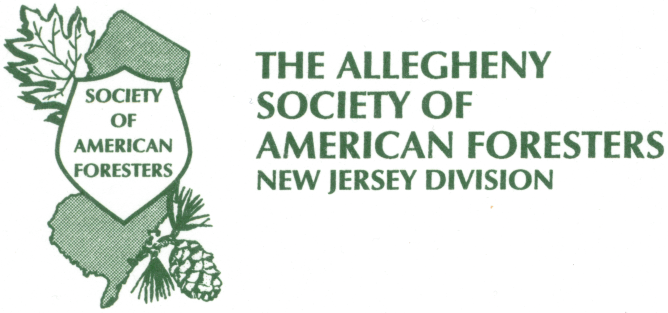 Allegheny Society of American Foresters 2016 Summer TrainingWednesday September 14 – Friday September 16, 2016The Westin Mount Laurel Hotel555 Fellowship Road, Mount Laurel, NJ, 08054LodgingHotel Reservations: Call The Westin Mount Laurel at (856) 778-7300, and tell them you are with the Society of American Foresters.Room cost: $149 + tax for a room with a king bed, $159 + tax for a room with double bedsInterested in Being an Exhibitor or Sponsor?We are expecting about 100 professional conservationists from across the five-state area.  Join us to help support continuing education for our rural and urban foresters, and display materials for your organization.We thank the Allegheny SAF Educational Endowment, the NJ Tree Farm Program, and the Committee for the Advancement of Arboriculture for their support in bringing speakers of regional renown and helping us keep our costs low.Want to sponsor a student?  See option below.  Funds will be used to offset the local division’s loss on student registrations, then to offset student travel costs.  Any extra funds will be given to Allegheny SAF for future student use.For additional information and sponsorship opportunities, contact Steve Kallesser at 908-781-6711. Optional Activities for WednesdayStay tuned!  Additional information forthcoming.Registration Information – Detach and mail 		  Register no later than August 31, 2016Name: ___________________________________ 	 to avoid late fee!Address: ________________________________________________________________ Phone: ______________________ Email: ____________________________________ Make checks payable to NJ Division Allegheny SAF. Return registration to Kris Hasbrouck, 230 South Central Avenue, Ramsey, NJ 07446. Phone: (201) 760-9062 E-mail: hasbrouckforest@gmail.com Package includes all course materials, icebreaker, continental breakfast, lunch, and certificate of training.Full registration: Wednesday through Friday	SAF member:	@ $135	________						Non-member:	@ $170	________						Student:	@ $  40	________Friday-only registration		SAF member or student:	@ $  35	________						Non-member:	@ $  45	________Optional (it’s worth every penny)		Thursday BBQ:	@ $  25	________					Sponsor a student:	@ $  30	________					Exhibitor (commercial):	@ $250	________ includes one registration!					Exhibitor (non-profit):	@ $200	________ includes one registration!Extra seat for Thursday bus tour (guest or spouse of member):	@ $  40	________Don’t be that guy or gal. Register now!		Late fee:	@ $  25	________